Dobra forma (dobraforma.ku.edu) Module 2.2 Завдання 4Transcript Тут школярі.Тут пасажири. Тут кухарі.Тут актори.Тут інженери.Тут господарі.Тут професори.Тут пенсіонери.This work is licensed under a  
Creative Commons Attribution-NonCommercial 4.0 International License. 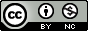 